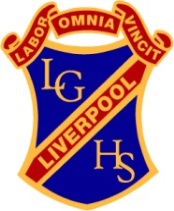 	Liverpool Girls’ High School	Innovation  Excellence  Learning	Languages ~ Stage 5 Course OutlinesINTRODUCTION TO THE STUDY OF LANGUAGES‘… achieving proficiency in other languages is one of the great learning experiences in the human condition … the compelling reasons for learning languages reside in the intellectual enrichment of the individual learner – a better understanding of the world, Australia’s place in it, and the many communities within Australia.’ (Australian Language and Literacy Council, 1996, Language Teachers: The Pivot of Policy, Australian Government Publishing Service, Canberra, p 3)COURSE OBJECTIVES AND OUTCOMESUsing LanguageStudents will develop the knowledge, understanding and the listening, reading, speaking and writing skills necessary for effective interaction in a language.Making Linguistic ConnectionsStudents will explore the nature of languages as systems by making comparisons between a language and English, leading to an appreciation of the correct application of linguistic structures and vocabulary. 5.MLC.1	demonstrates understanding of the nature of languages as systems by describing and comparing linguistic features across languages5.MLC.2 	uses linguistic resources to support the study and production of texts in a languageMoving Between CulturesStudents will develop knowledge of the culture of a language-speaking communities and an understanding of the interdependence of language and culture, thereby encouraging reflection on their own cultural heritage.5.MBC.1		explores the interdependence of language and culture in a range of texts and contexts5.MBC.2 	identifies and explains aspects of the culture of a language speaking communities in texts.Using LanguageA student:Listening and Responding5.UL.1selects, summarises and analyses information and ideas in spoken texts and responds appropriatelyReading and Responding5.UL.2selects, summarises and analyses information and ideas in written texts and responds appropriatelySpeaking5.UL.3uses the language by incorporating diverse structures and features to express own ideasWriting5.UL.4experiments with linguistic patterns and structures in a language to convey information and to express own ideas